EUROPOL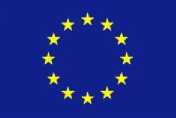 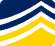 Data ………………..	zał. nr 1………………………………………                (pieczęć oferenta/ dane firmy)Formularz ofertyCz. ……. na dostawę laptopa, drukarki przenośnej oraz translatora wielojęzykowego do Nadbużańskiego Oddziału Straży Granicznej w ChełmieOferują wykonanie przedmiotu zamówienia za………….… brutto,(słownie)………….Oświadczam, że akceptuję warunki zapytania ofertowego.Termin gwarancji………………Termin dostawy………………..………………………………………(podpis oferenta)Lp.NazwaIlość szt.ModelCena nettoCena bruttoWartość brutto1Łączna wartość nettoŁączna wartość nettoŁączna wartość nettoŁączna wartość nettoŁączna wartość nettoŁączna wartość nettoŁączna wartość bruttoŁączna wartość bruttoŁączna wartość bruttoŁączna wartość bruttoŁączna wartość bruttoŁączna wartość brutto